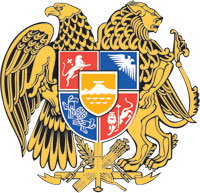 ՀԱՅԱՍՏԱՆԻ ՀԱՆՐԱՊԵՏՈՒԹՅԱՆ  ԿԱՌԱՎԱՐՈՒԹՅՈՒՆՈ  Ր  Ո  Շ  Ո Ւ  Մ18 նոյեմբերի  2021 թվականի    N     - Ա«Հայաստանի Հանրապետության ԿԱՌԱՎԱՐՈՒԹՅԱՆ ԵՎ ԶԱՐԳԱՑՄԱՆ ՖՐԱՆՍԻԱԿԱՆ ԳՈՐԾԱԿԱԼՈՒԹՅԱՆ ՄԻՋԵՎ ԹԻՎ CAM 1013 01 A ՖԻՆԱՆՍԱՎՈՐՄԱՆ ՀԱՄԱՁԱՅՆԱԳԻՐԸ ՀԱՍՏԱՏԵԼՈՒ ՄԱՍԻՆ» ՀԱՅԱՍՏԱՆԻ ՀԱՆՐԱՊԵՏՈՒԹՅԱՆ ՆԱԽԱԳԱՀԻ ՀՐԱՄԱՆԱԳՐԻ ՆԱԽԱԳԾԻ ՄԱՍԻՆ-------------------------------------------------------------------------------------------------------------Հիմք ընդունելով «Միջազգային պայմանագրերի մասին» Հայաստանի Հանրապետության օրենքի 12-րդ հոդվածի 2-րդ մասը՝ Հայաստանի Հանրապետության կառավարությունը  ո ր ո շ ո ւ մ  է.1. Հավանություն տալ «Հայաստանի Հանրապետության կառավարության և Զարգացման ֆրանսիական գործակալության միջև թիվ CAM 1013 01 A ֆինանսավորման համաձայնագիրը հաստատելու մասին» Հայաստանի Հանրապետության նախագահի հրամանագրի նախագծին:          2. Հրամանագրի նախագիծը ներկայացնել Հայաստանի Հանրապետության նախագահին՝ հաստատման:    ՀԱՅԱՍՏԱՆԻ  ՀԱՆՐԱՊԵՏՈՒԹՅԱՆ                ՎԱՐՉԱՊԵՏ                                                             Ն. ՓԱՇԻՆՅԱՆԵրևան